Auszug  W V  vom  17. Juli 2019 – FB –4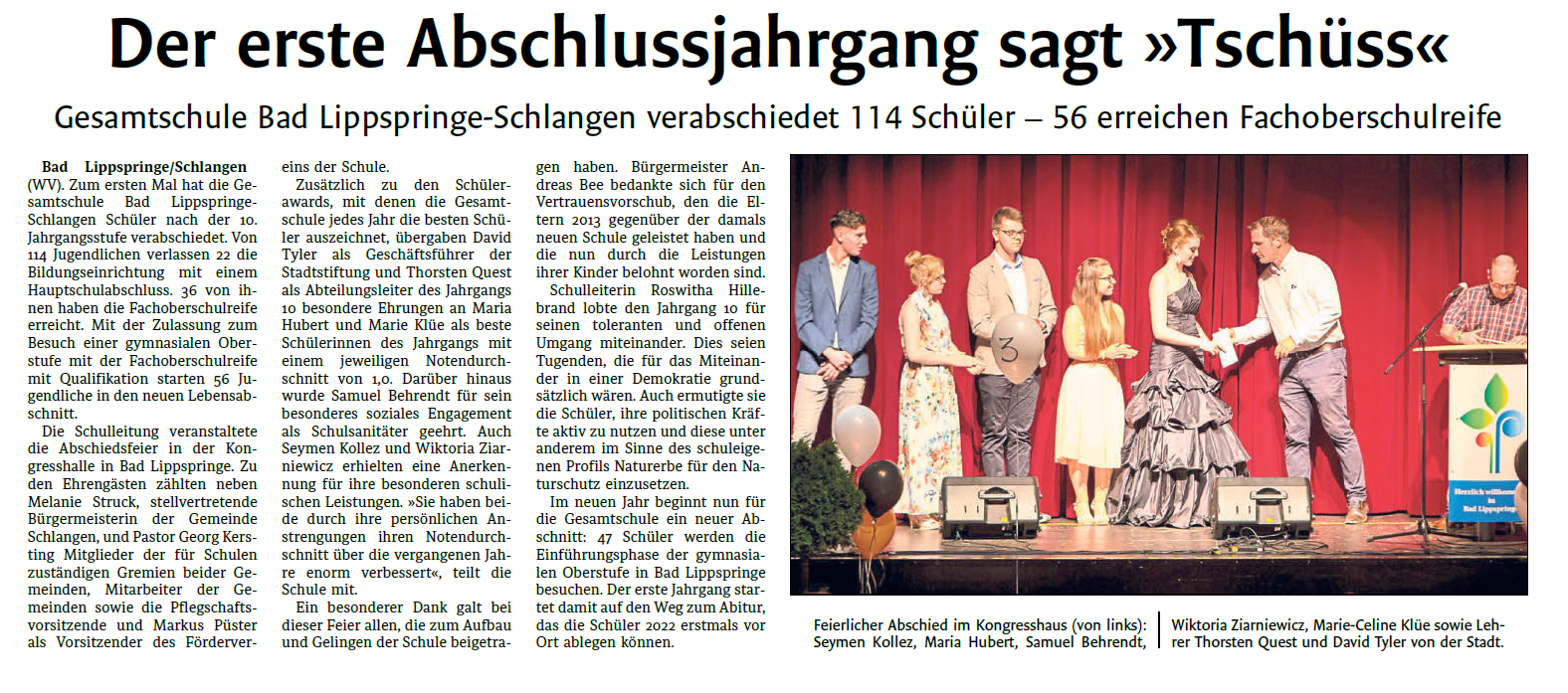 